OV – prosím vystřihnout a nalepit do sešitu plus splnit daný úkol (rovněž do sešitu)KulturaV širším slova smyslu zahrnuje vše, co vytvořil člověk = souhrn materiálních a duchovních hodnot. v úzkém slova smyslu zahrnuje pouze sféru estetického umění (výtvarné, literární, hudební atd.). Kultura podporuje tvorbu hodnot. Není vrozená. Maslowova pyramida potřebProstřednictvím našich hodnot naplňujeme svoje potřeby. V roce 1943 americký psycholog Abraham Maslow sestavil pyramidu, která představuje hierarchii pěti základních lidských potřeb.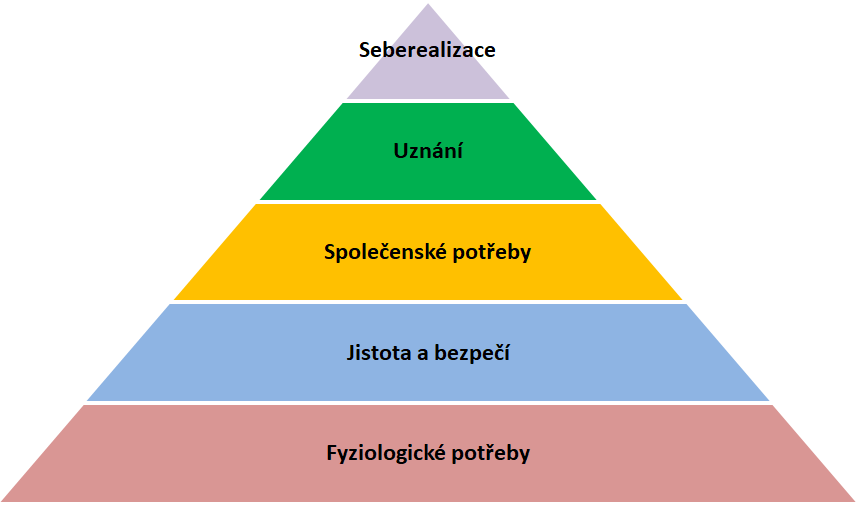 Úkol – pokus se ke každé z uvedených potřeb napsat alespoň jeden příklad, co zahrnuje: př. fyziologické potřeby (jídlo, pití…)